人教版五年级数学（下）第三单元测试卷(测试时间：80分钟    满分：100分)              学校：                  班级：                  姓名：                  填空题（每空1分，共27分）1．一个长方体的长是25厘米，宽是20厘米，高是18厘米，最大的面的长是（    ）厘米，宽是（    ）厘米，一个这样的面的面积是（   ）平方厘米；最小的面长是（    ）厘米，宽是（    ）厘米，一个这样的面的面积是（     ）平方厘米。
2．一个长方体的长是14分米，宽是5分米，高是5分米，这个长方体有（   ）个面是正方形，每个面的面积是（    ）平方分米；其余四个面每个面的面积是（     ）平方分米；这个长方体的表面积是（     ）平方分米，体积是（      ）立方分米。
3．一个长方体的金鱼缸，长是8分米，宽是5分米，高是6分米，不小心前面的玻璃被打坏了，修理时配上的玻璃的面积是（    ）平方分米。这个金鱼缸最多容水（     ）升。
4．一个正方体的棱长总和是72厘米，它的一个面是边长（    ）厘米的正方形，它的表面积是（     ）平方厘米，体积是（     ）立方厘米。
5．至少要（   ）个小正方体才能拼成一个大正方体，如果一个小正方体的棱长是5厘米，那么大正方体的表面积是（   ）平方厘米，体积是（    ）立方厘米。
6．把三个棱长都是4厘米的正方体拼成一个长方体，表面积减少了（    ）平方厘米，它的体积是（     ）立方厘米。
7．一个正方体的底面积是25平方分米，它的表面积是（    ）平方分米，它的体积是（   ）立方分米。
8．把一个长124cm，宽10cm，高10cm的长方体锯成最大的正方体，最多可以锯成（   ）个。 9．一个长方体长减少3厘米就成了一个正方体，表面积减少84平方厘米，原来长方体的表面积是（           ），体积是（           ）。10.一个长方体游泳池长25米、宽14米、高2米，它的占地面积是（     ）平方米。二．判断题（对的打“√”，错的打“×”.每题1分，共5分）。
1．长方体是特殊的正方体。………………………………………………… （    ）
2．把两个一样的正方体拼成一个长方体后，体积和表面积都不变。……（    ）
3．正方体的棱长扩大3倍，体积就扩大9倍。………………………… （    ）
4．棱长是5厘米的正方体的表面积比体积大。………………………… （    ）
5．一瓶白酒有500升。…………………………………………………… （    ）三．选择题（在括号里填正确答案的序号。每题1分，共5分）1．长方体的木箱的体积与容积比较（    ）。
  A．一样大     B．体积大      C．容积大    2．把一根长2米的长方体木料锯成两段后，表面积增加了100平方厘米，它的体积是（    ）。
  A．200立方厘米      B．10000立方厘米      C．2立方分米 
3．一个长方体正好可以切成两个棱长是3厘米的正方体，这个长方体的表面积是（     ）。
  A．108平方厘米   B．54平方厘米   C．90平方厘米   4．把一个长方体分成几个小长方体后，体积（   ）。
  A．不变      B．比原来大了    C．比原来小了 5. 把一个长8厘米、宽6厘米、高4厘米的长方体，切成两个长方体，下图中（       ）  的切法增加的表面积最多。    
四．按要求回答问题。（21分）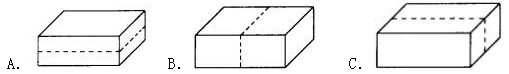 1、如图所示：一个长20厘米、宽10厘米、高8厘米的长方体，被切去一个小长方体后，剩下部分的体积是多少？（6分）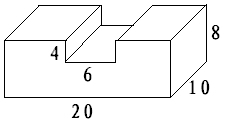 2、补全下表（15分）     五、解决问题（每题6分，共42分）1、一个长方体饼干盒，长18厘米，宽12厘米，高22厘米。要在它的侧面贴一圈商标纸，这张商标纸的面积至少有多少平方分米？（得数保留整数）2、一个抽屉，长55厘米，宽30厘米，高10厘米，做一个这样的抽屉，至少需要木板多少平方厘米？3、一个长方体游泳池，长60米，宽30米，深2.2米。这个游泳池的占地面积是多少？如果在四壁和底部抹一层水泥，那么至少需要抹多少平方米？4、一个长方体木块，长16厘米、宽12厘米、高8厘米，把它锯成若干个同样大小的正方体（没有浪费），最少可以锯成多少个？这些小正方体的表面积之和比原来的长方体的表面积大多少？5、一个密封的玻璃缸里装着一些水，水深4分米。如果把这个玻璃缸翻转后，水深多少分米？（玻璃缸厚度忽略不计）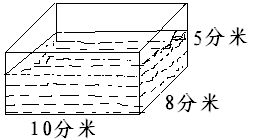 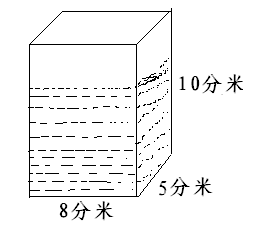 6、把一个长9厘米，宽7厘米，高3厘米的长方体铁块和一个棱长5厘米的正方体铁块熔铸成一个底面积是20平方厘米的长方体铁块。求这个长方体铁块的高。7、一张长12分米，宽10分米的铁皮，四角各剪去边长3分米的正方形，然后焊成一个无盖的容器，这个容器的容积是多少？人教版五年级数学（下）第三单元测试卷答案一、填空题（每空1分，共27分）1、25   20   500   18   20   3602、2   25    70   330   350
3、48   2404、6   216   216
5、8   600   10006、64   192
7、150   1258、129、378平方厘米   490立方厘米10、350判断题（对的打“√”，错的打“×”.每题1分，共5分）。×   ×   ×   ×   ×
三．选择题（在括号里填正确答案的序号。每题1分，共5分）B   B   C   A   A四．按要求回答问题。（21分）1、20×10×8－4×6×10=1600－240＝1360（立方厘米）2、补全下表（15分）     五、解决问题（每题6分，共42分）1、1320平方厘米≈14平方分米2、55×30＋55×10×2＋30×10×2＝1650＋1100＋600＝3350（平方厘米）答: 做一个这样的抽屉，至少需要木板3350平方厘米。3、60×30＝1800（平方米）60×30＋60×2.2×2＋30×2.2×2＝1800＋264＋132＝2196（平方米）答：这个游泳池的占地面积是1800平方米，如果在四壁和底部抹一层水泥，那么至少需要抹2196平方米。4、16、12和8的最大公因数是4。（16÷4）×（12÷4）×（8÷4）=24（个）4×4×6=96（平方厘米）96×24=2304（平方厘米）16×12×2＋16×8×2＋12×8×2＝384＋256＋192＝832（平方厘米）2304－832＝1472（平方厘米）答：最少可以锯成24个；这些小正方体的表面积之和比原来的长方体的表面积大1472平方厘米。5、10×8×4÷（8×5）=8（分米）6、9×7×3=189（立方厘米）5×5×5=125（立方厘米）（125+189）÷20=15.7（厘米）答：这个长方体铁块的高是15.7厘米。7、12-3×2=6（分米） 10-3×2=4（分米）  6×4×3=72（立方分米）答：这个容器的容积是72立方分米。长宽高底面积表面积体积长方体8厘米4厘米40平方厘米长方体10分米120平方分米600立方分米长宽高底面积表面积体积长方体8厘米5厘米4厘米40平方厘米182平方厘米160立方厘米长方体10分米12分米5分米120平方分米460平方分米600立方分米